Publicado en Madrid el 08/06/2017 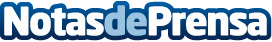 Conectando Startups asesora a más de un centenar de emprendedores en el área de mentoring de OpenExpoMarketing digital, legal, financiación, fiscal y desarrollo web y hosting fueron las cinco áreas de las que los emprendedores pudieron saber más y resolver sus dudas con expertos en la materiaDatos de contacto:NuriaNota de prensa publicada en: https://www.notasdeprensa.es/conectando-startups-asesora-a-mas-de-un_1 Categorias: Nacional Comunicación Emprendedores E-Commerce http://www.notasdeprensa.es